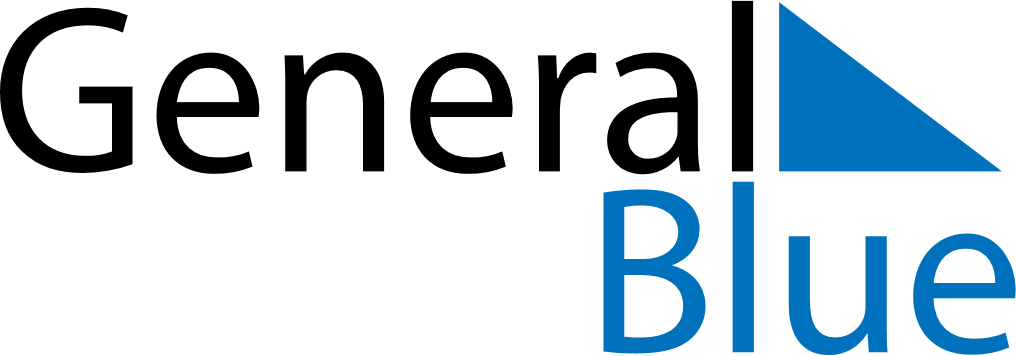 Luxembourg 2029 HolidaysLuxembourg 2029 HolidaysDATENAME OF HOLIDAYJanuary 1, 2029MondayNew Year’s DayMarch 30, 2029FridayGood FridayApril 1, 2029SundayEaster SundayApril 2, 2029MondayEaster MondayMay 1, 2029TuesdayLabour DayMay 9, 2029WednesdayEurope DayMay 10, 2029ThursdayAscension DayMay 21, 2029MondayWhit MondayJune 23, 2029SaturdayL’anniversaire du Grand-DucAugust 15, 2029WednesdayAssumptionNovember 1, 2029ThursdayAll Saints’ DayDecember 25, 2029TuesdayChristmas DayDecember 26, 2029WednesdayBoxing Day